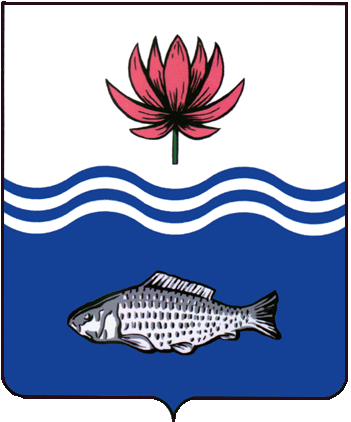 АДМИНИСТРАЦИЯ МО "ВОЛОДАРСКИЙ РАЙОН"АСТРАХАНСКОЙ ОБЛАСТИПОСТАНОВЛЕНИЕОб утверждении схемы расположения и формировании земельного участка, намечаемого к предоставлению для ведения личного подсобного хозяйства на полевых участкахРассмотрев обращение Кенжигараева Арстанбека Галиулаевича, в соответствии со ст. ст. 11.3., 11.10., ст. 39.6. Земельного Кодекса Российской Федерации, ст. 3.3. Федерального закона от 25.10.2001 г. № 137-ФЗ «О введении в действие Земельного Кодекса Российской Федерации», администрация МО «Володарский район»ПОСТАНОВЛЯЕТ:1.	Утвердить схему расположения земельного участка на кадастровом плане территории.2.	Образовать земельный участок из категории «земли сельскохозяйственного назначения», площадью 13000 кв.м., расположенный по адресу: Астраханская область, Володарский район, примерно в 2 км южнее                           с. Разбугорье, для ведения личного подсобного хозяйства на полевых участках.Территориальная зона - зона сельскохозяйственных угодий (Cx1).3.	Кенжигараеву Арстанбеку Галиулаевичу выполнить кадастровые работы и осуществить постановку земельного участка на государственный кадастровый учет в филиале ФГБУ «ФКП Росреестра» по Астраханской области в порядке, установленном Федеральным законом от 13.07.2015 № 218-ФЗ «О государственной регистрации недвижимости».4.	Контроль за исполнением настоящего постановления оставляю за собой.И.о. заместителя главы по оперативной работе	                                                Р.Т. Мухамбетов           от 09.02.2022 г.N  182